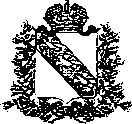 ГУБЕРНАТОР КУРСКОЙ ОБЛАСТИРАСПОРЯЖЕНИЕот 13.10.2020 №403-рг
г. КурскО внесении изменения в распоряжение Губернатора
Курской области от 10.03.2020 N 60-рг «О введении
режима повышенной готовности»Во изменение распоряжения Губернатора Курской области от 10.03.2020 N° 60-рг «О введении режима повышенной готовности»:Внести в распоряжение Губернатора Курской области от 10.03.2020 № 60-рг «О введении режима повышенной готовности» (в редакции распоряжений Губернатора Курской области от 18.03.2020 № 68-рг, от 20.03.2020 № 73-рг, от 24.03.2020 № 82-рг, от 25.03.2020 N 85-рг, от 27.03.2020 N 	95-рг, от	29.03.2020	№ 98-рг,	от	30.03.2020	№	103-рг,от 03.04.2020 №	111-рг, от	05.04.2020	№ 112-рг,	от	06.04.2020	№	116-рг,от 07.04.2020 №	122-рг, от	15.04.2020	№ 135-рг,	от	17.04.2020	№	137-рг,от 20.04.2020 №	140-рг, от	21.04.2020	№ 145-рг,	от	22.04.2020	№	151-рг,от 29.04.2020 №	157-рг, от	30.04.2020	№ 162-рг,	от	30.04.2020	№	163-рг,от 06.05.2020 №	171-рг, от	08.05.2020	№ 175-рг,	от	12.05.2020	№	181-рг,от 13.05.2020 №	184-рг, от	18.05.2020	№ 196-рг,	от	29.05.2020	№	212-рг,от 29.05.2020 №	215-рг, от	05.06.2020	№ 221-рг,	от	08.06.2020	№	224-рг,от 11.06.2020 №	232-рг, от	19.06.2020	№ 242-рг,	от	26.06.2020	№	253-рг,от 03.07.2020 №	268-рг, от	10.07.2020	№ 276-рг,	от	17.07.2020	№	282-рг,от 21.07.2020 №	287-рг, от	24.07.2020	№ 292-рг,	от	28.07.2020	№	295-рг,от 31.07.2020 №	304-рг от	03.08.2020	№ 306-рг,	от	12.08.2020	№	318-рг,от 14.08.2020 №	322-рг, от	21.08.2020	№ 329-рг,	от	11.09.2020	№	361-рг,от 16.09.2020 № 368-рг) изменение, дополнив пункт 13 подпунктом 13.4 следующего содержания:«13.4. Организации и индивидуальных предпринимателей, деятельность которых связана с совместным пребыванием граждан, в том числе реализующих товары, выполняющих работы, оказывающих услуги не допускать в используемые для осуществления их деятельности здания, строения, сооружения (помещения в них) граждан без средств индивидуальной защиты органов дыхания (повязок, масок, респираторов) и обеспечить контроль за их использованием гражданами (в том числе работниками).».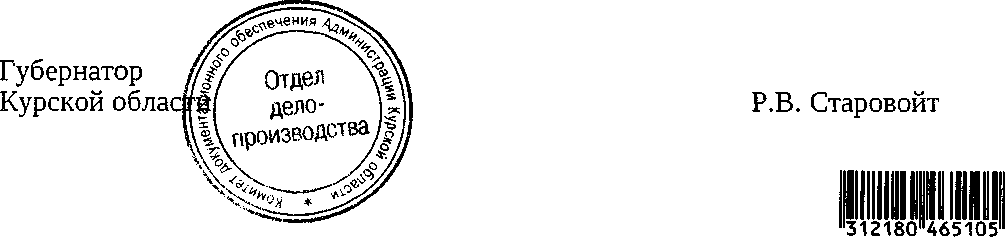 